BỘ Y TẾ                                                            BỘ GIÁO DỤC VÀ ĐÀO TẠOTRƯỜNG ĐẠI HỌC Y DƯỢC CẦN THƠ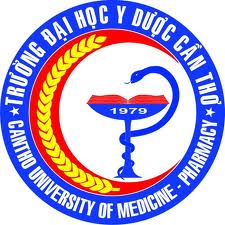 CHƯƠNG TRÌNH ĐÀO TẠO TÊN NGÀNH: NGOẠI KHOATRÌNH ĐỘ: THẠC SĨ NGHIÊN CỨUMÃ NGÀNH: 8720104 Cần Thơ, năm 2022BỘ Y TẾ                                                     BỘ GIÁO DỤC VÀ ĐÀO TẠOTRƯỜNG ĐẠI HỌC Y DƯỢC CẦN THƠCHƯƠNG TRÌNH ĐÀO TẠO TÊN NGÀNH: NGOẠI KHOATRÌNH ĐỘ: THẠC SĨ NGHIÊN CỨUMÃ NGÀNH: 8720104 Cần Thơ, năm 2022MỤC LỤCDANH MỤC CÁC CHỮ VIẾT TẮTCĐR: Chuẩn đầu raCS: Cơ sởCTCH: Chấn thương chỉnh hìnhCTĐT: Chương trình đào tạoĐH: Đại họcHP: Học phầnHS: Hồi sứcHT: Hỗ trợKNLNNVN: khung năng lực ngoại ngữ Việt NamLT: Lý thuyếtMCQ: Multiple choice questionNCKH: Nghiên cứu khoa họcNLNMM: Ngoại lồng ngực mạch máuPO: Program ObjectivePLO: Program Learning OutcomeSM: Sứ mệnhTC: Tín chỉTH: Thực hànhTLGD: Triết lý giáo dục              BỘ Y TẾ	                  CỘNG HÒA XÃ HỘI CHỦ NGHĨA VIỆT NAMTRƯỜNG ĐH Y DƯỢC                            Độc lập - Tự do - Hạnh phúc            CẦN THƠ	                  CHƯƠNG TRÌNH ĐÀO TẠO  (Ban hành theo Quyết định số 4013/QĐ-ĐHYDCT ngày 29 tháng 12 năm 2022của Trường Đại học Y Dược Cần Thơ)a. MÔ TẢ CHƯƠNG TRÌNH1. CĂN CỨ ĐỂ XÂY DỰNG CHƯƠNG TRÌNHLuật Giáo dục được Quốc Hội nước Cộng hòa Xã hội Chủ nghĩa Việt Nam khóa XIV, kỳ họp thứ 7 thông qua ngày 14/6/2019;Nghị định số 99/2019/NĐ-CP ngày 30/12/2019 của Chính phủ về quy định chi tiết và hướng dẫn thi hành một số điều của Luật sửa đổi, bổ sung một số điều của Luật Giáo dục đại học;Nghị định số 84/2020/NĐ-CP ngày 17/7/2020 của Chính phủ về quy định chi tiết một số điều của Luật Giáo dục;Quyết định số 1982/QĐ-TTg ngày 18/10/2016 của Thủ tướng chính phủ phê duyệt khung trình độ quốc gia Việt Nam;Nghị định số 75/2017/NĐ-CP ngày 20/6/2017 của Chính phủ quy định chức năng, nhiệm vụ, quyền hạn và cơ cấu tổ chức của Bộ Y tế;Nghị định số 111/2017/NĐ-CP ngày 05/10/2017 của Chính phủ quy định tổ chức đào tạo thực hành trong đào tạo khối ngành sức khỏe;Thông tư số 17/2021/TT-BGDĐT ngày 22/6/2021 của Bộ trưởng Bộ Giáo dục và Đào tạo về việc ban hành Quy định về chuẩn chương trình đào tạo; xây dựng, thẩm định và ban hành chương trình đào tạo trình độ của giáo dục đại học;Thông tư số 23/2021/TT-BGDĐT  ngày 30/08/2021 của Bộ trưởng Bộ Giáo dục và Đào tạo về việc ban hành Quy chế tuyển sinh và đào tạo trình độ thạc sĩ;Nghị quyết số 372/NQ-HĐT-ĐHYDCT ngày 27/01/2021 của Hội đồng trường về việc ban hành Quy chế Tổ chức và hoạt động Trường Đại học Y Dược Cần Thơ.2. GIỚI THIỆU CHƯƠNG TRÌNHChương trình đào tạo thạc sĩ ngoại khoa được xây dựng vào năm 2011, chương trình được cập nhật ít nhất hai năm 1 lần. Trưởng khoa quản lý chương trình phải tổ chức đánh giá chương trình đào tạo. Việc dự thảo nội dung cần sửa đổi, cập nhật chương trình đào tạo được thực hiện theo quy định hiện hành.Hiệu trưởng ban hành chương trình đào tạo cập nhật, bổ sung trên cơ sở đề xuất của Hội đồng Khoa học và đào tạo sau khi chương trình đào tạo được đánh giá.Việc mở mã ngành đào tạo thạc sĩ Ngoại khoa là hết sức cần thiết và đã được xác định trong phương hướng, kế hoạch phát triển của Trường Đại học Y Dược Cần Thơ quyết nghị thông qua.Chương trình đào tạo bao gồm các học phần: học phần chung, học phần cơ sở, hỗ trợ, học phần chuyên ngành và thi kết thúc khoá học và đề án, trong đó: học phần chung 10 tín chỉ; học phần cơ sở 6 tín chỉ; học phần chuyên ngành 20 tín chỉ, chuyên đề 12 tín chỉ và luận văn 12 tín chỉ.Thời gian học tập trung trong 2 năm.Khối lượng học tập: 60 tín chỉ.Một tín chỉ lý thuyết = 15 tiết học trên lớp và 30 tiết tự học.Một tín chỉ thực hành = 45 tiết.Mỗi tiết giảng dạy trong 50 phút.3. THÔNG TIN CHUNGTên chương trình: thạc sĩ Ngoại khoa (nghiên cứu)Trình độ: thạc sĩVăn bằng tốt nghiệp: thạc sĩ Y học - Ngoại khoaMã ngành đào tạo: 8720104 Thời gian đào tạo: 2 năm (có thể kéo dài 3 năm)Loại hình đào tạo: Chính quy tập trungSố tín chỉ yêu cầu: 60Khoa quản lý: Khoa YNgôn ngữ sử dụng: Tiếng ViệtChứng nhận chất lượng: (không)Website: 	http://www.ctump.edu.vn			http://www.ctump.edu.vn/Default.aspx?tabid=8204. MỤC TIÊU ĐÀO TẠO 4.1 Mục tiêu chung Đào tạo cán bộ có trình độ thạc sĩ chuyên ngành Ngoại khoa có kiến thức vững, kỹ năng thăm khám, chẩn đoán và điều trị thành thạo các bệnh lý ngoại khoa thường gặp; có khả năng phát hiện và giải quyết các vấn đề mới tồn tại thuộc lĩnh vực ngoại khoa từ đó đề xuất các giải pháp can thiệp thích hợp; có khả năng làm việc độc lập, tự nghiên cứu, tự học vươn lên và có tinh thần trách nhiệm, phát huy phẩm chất, y đức trong thực hành nghề nghiệp.4.2 Mục tiêu cụ thể- PO1. kiến thức sâu về nguyên nhân, cơ chế bệnh sinh về các bệnh ngoại khoa thường gặp.- PO2. Chẩn đoán và điều trị thành thạo các bệnh lý ngoại khoa thường gặp.- PO3. Xây dựng và thực hiện được phác đồ chẩn đoán và điều trị các bệnh lý ngoại khoa thường gặp.- PO4. Quản lý và giảng dạy tốt kiến thức chuyên ngành ngoại khoa, nghiên cứu độc lập tại các cơ sở, trường học có đào tạo chuyên ngành ngoại khoa.5. CHUẨN ĐẦU RA CHƯƠNG TRÌNH ĐÀO TẠO PLO1. Tôn trọng luật pháp, thực hiện đúng và đầy đủ nghĩa vụ những yêu cầu nghề nghiệp, chịu trách nhiệm với xã hội.PLO2. Sử dụng thành thạo ít nhất một ngoại ngữ và công nghệ thông tin vào các tình huống thuộc lĩnh vực chuyên môn.PLO3. Thực hiện độc lập nghiên cứu khoa học, vận dụng được các phương pháp nghiên cứu khoa học để thực hiện và phát triển nghề nghiệp.PLO4. Chẩn đoán đúng các bệnh ngoại khoa thường gặp, chẩn đoán định hướng các bệnh ngoại khoa khó.PLO5. Thực hiện thuần thục các cấp cứu ngoại khoa thường gặp.PLO6. Điều trị đúng các bệnh lý ngoại khoa thường gặp, thực hiện thành thạo những phẫu thuật cơ bản và phối hợp trong những phẫu thuật khó.PLO7. Tư vấn, tuyên truyền nhằm dự phòng chăm sóc sức khỏe ban đầu các bệnh lý ngoại khoa thường gặp.PLO8. Thực hiện nghiên cứu khoa học các vấn đề thuộc chuyên ngành ngoại, tổ chức, quản lý được phòng khám chuyên ngành ngoại khoa tại cơ sở điều trị.6. KHỐI LƯỢNG KIẾN THỨC TOÀN KHÓAChương trình thạc sĩ:7. ĐỐI TƯỢNG TUYỂN SINHHàng năm trường xây dựng đề án tuyển sinh với các nội dung chi tiết về đối tượng tuyển sinh, chỉ tiêu tuyển sinh của ngành đào tạo phù hợp với năng lực đào tạo và các quy định về tuyển sinh do Bộ Giáo dục và đào tạo ban hành. 8. NỘI DUNG CHƯƠNG TRÌNH Khung chương trình đã ban hành9. PHƯƠNG PHÁP DẠY - HỌC9.1. Phương pháp giảng dạy- Lý thuyết: + Thuyết trình ngắn, gián đoạn.+ Thảo luận nhóm, + Báo cáo chuyên đề+ Lớp học đảo ngược- Thực hành cơ sở: ………- Thực hành lâm sàng tại cơ sở thực hành/cộng đồng: + Dạy ca ngắn, + Dạy ca dài, + Cầm tay chỉ việc, + Dạy học qua tình huống+ Dạy học bên giường bệnh+ Giảng lâm sàng có minh họa người bệnh+ Dạy-học dựa vào bằng chứng9.2. Phương pháp học tập của người học- Lý thuyết: + Lắng nghe, trả lời câu hỏi, đặt câu hỏi+ Phân chia nhóm, trao đổi, thảo luận, nộp sản phẩm thảo luận+ Phân chia chuyên đề, phân nhóm, từng nhóm báo cáo và trao đổi thảo luận+ Nghiên cứu tài liệu, bài giảng, làm bài tập trước khi đến lớp- Thực hành: + Trình bệnh, thảo luận ca lâm sàng đầu giường bệnh+ Báo cáo ca lâm sàng, thảo luận lâm sàng+ Lắng nghe, quan sát, thực hành+ Thảo luận nhóm, động não, học dựa trên vấn đề+ Khám bệnh và làm bệnh án+ Nghiên cứu tìm hiểu bằng chứng, ra quyết định hành động9.3. Phương pháp hướng dẫn tự học- Tham khảo giáo trình và tài liệu tự học.- Đặt câu hỏi.- Giải quyết tình huống theo yêu cầu.- Thảo luận nhóm.- Học trên người bệnh, nghiên cứu ca lâm sàng.- Tự học trên hệ thống E-learning.- Soạn và báo cáo chuyên đề10. PHƯƠNG PHÁP KIỂM TRA ĐÁNH GIÁ10.1. Lý thuyết+ Đánh giá quá trình: . Làm pretest, câu hỏi ngắn,…. Trắc nghiệm, câu hỏi ngắn. Trắc nghiệm qua E-learning, bài tập, tình huống.... Báo cáo chuyên đề+ Thi kết thúc học phần: Trắc nghiệm, câu hỏi tự luận10.2. Thực hành+ Đánh giá quá trình: Bệnh án, cặp hồ sơ (portfolio) tình huống lâm sàng, sổ tay nhật ký năng lực.+ Thi kết thúc học phần: . Thi thực hành nhiều trạm (OSCE),. Thi lâm sàng có bảng kiểm, Bệnh án vấn đáp. Thi lâm sàng ca dài cải tiến, bệnh án, vấn đáp, thực hành thao tác, kỹ thuật11. HƯỚNG DẪN THỰC HIỆN CHƯƠNG TRÌNH11.1. Quy trình đào tạoChương trình đào tạo được thực hiện trong 2 năm, với 4 học kỳ chính.Học viên được đào tạo theo loại hình chính quy áp dụng theo qui chế đào tạo sau đại học theo quyết định số 18/2000/ QĐ-BGD&ĐT ngày 08/06/2000.11.2. Tổ chức đào tạo, thời gian và kế hoạch đào tạo Trường tổ chức đào tạo theo tín chỉ, đào tạo theo tín chỉ là phương thức tổ chức đào tạo theo từng lớp học phần cho phép học viên tích lũy tín chỉ của từng học phần và thực hiện chương trình đào tạo theo kế hoạch học tập của cá nhân, phù hợp với kế hoạch giảng dạy của Trường; Học viên trình độ sau đại học của Trường được đào tạo theo tín chỉ.Thời gian thiết kế của chương trình đào tạo thạc sĩ Ngoại khoa là học tập trung 2 năm bao gồm thi kết thúc khoá học và đề án.Học viên hoàn thành các học phần của chương trình đào tạo theo thứ tự: học phần chung, học phần cơ sở, học phần chuyên ngành, chuyên đề, thi kết thúc khoá học và luận văn.- Học phần chung: Triết học, Ngoại ngữ và Phương pháp nghiên cứu khoa học.- Học phần cơ sở: Giải phẫu, Giải phẫu bệnh.- Học phần chuyên ngành: Ngoại tiêu hoá, Ngoại Gan mật tụy, Ngoại Niệu Nhi, Ngoại LNMM-TK.- Chuyên đề 1. Cập nhật điều trị ung thư tiêu hóa và gan mật và Chuyên đề 2. Cập nhật phẫu thuật trong bệnh lý mạch máu-sọ não và chỉnh hình.- Luận văn.11.3. Tổ chức kỳ thi kết thúc học phần a) Cuối mỗi học phần, Trường tổ chức một kỳ thi chính và một kỳ thi phụ để thi kết thúc học phần.b) Thời gian dành cho ôn thi mỗi học phần tỷ lệ thuận với số tín chỉ của học phần đó, ít nhất là 2/3 ngày cho một tín chỉ.11.4. Điều kiện xét và công nhận tốt nghiệp Những học viên có đủ các điều kiện sau thì được trường xét và công nhận tốt nghiệp:- Cho đến thời điểm xét tốt nghiệp không bị truy cứu trách nhiệm hình sự hoặc không đang trong thời gian bị kỷ luật ở mức đình chỉ học tập;- Tích lũy đủ số học phần, số tín chỉ và khối lượng của chương trình đào tạo bao gồm cả thi kết thúc khoá học.- Chứng chỉ tiếng Anh tương đương Bậc 4/6 KNLNNVN được cấp bởi cơ sở đào tạo ngoại ngữ thuộc quy định của Bộ Giáo dục và Đào tạo cho phép cấp chứng chỉ12. Cơ hội nghề nghiệpCác viện nghiên cứu, các trường Đại học, Cao đẳng và Trung cấp y tế; các khoa Ngoại của các bệnh viện công lập và ngoài công lậpB. MÔ TẢ HỌC PHẦNC. TÀI LIỆU THAM KHẢO1. Tài liệu giảng dạy2. Tài liệu hướng dẫn tự họcD. DANH SÁCH GIẢNG VIÊN, NHÀ KHOA HỌC THAM GIA GIẢNG DẠY CÁC HỌC PHẦN, MÔN HỌC TRONG CHƯƠNG TRÌNH ĐÀO TẠOE. PHỤ LỤCPHỤ LỤC 1: MA TRẬN TƯƠNG THÍCH GIỮA MỤC TIÊU CHƯƠNG TRÌNH ĐÀO TẠO VỚI TRIẾT LÝ GIÁO DỤC, SỨ MẠNG CỦA NHÀ TRƯỜNGBảng 1. Ma trận tương thích giữa POs và triết lý giáo dục, sứ mạng của trườngPHỤ LỤC 2: MA TRẬN TƯƠNG THÍCH GIỮA CHUẨN ĐẦU RA CHƯƠNG TRÌNH ĐÀO TẠO VỚI TRIẾT LÝ GIÁO DỤC, SỨ MẠNG CỦA NHÀ TRƯỜNGBảng 2. Ma trận tương thích giữa PLOs và triết lý giáo dục, sứ mạng của trườngPHỤ LỤC 3: MA TRẬN TƯƠNG THÍCH GIỮA MỤC TIÊU CHI TIẾT VÀ CHUẨN ĐẦU RA Bảng 3. Ma trận tương thích giữa POs và PLOsPHỤ LỤC 4: MA TRẬN TƯƠNG THÍCH GIỮA HỌC PHẦN VỚI CHUẨN ĐẦU RA CỦA CHƯƠNG TRÌNH ĐÀO TẠOBảng 4. Ma trận tương thích học phần với chuẩn đầu ra của chương trình đào tạoPHỤ LỤC 5: ĐỐI SÁNH KHUNG CHƯƠNG TRÌNH ĐÀO TẠO 5.1. Các chương trình đang đào tạo tại trường ĐHYD Cần Thơ:5.2. Các chương trình đang đào tạo Cao học Ngoại khoa trong nướcBẢNG ĐỐI SÁNH CHƯƠNG TRÌNH ĐÀO TẠO CAO HỌC NGOẠI KHOATTKhối lượng kiến thứcTín chỉTỷ lệ % trên tổng số tín chỉ của CTĐT1Phần kiến thức chung1016,7%2Phần kiến thức cơ sở610%3Phần kiến thức chuyên ngành2033,3%4Chuyên đề1220%5Luận văn1220%Tổng cộngTổng cộng60100%TTTên học phầnTín chỉTín chỉTín chỉTTTên học phầnTCLTTHPhần chungPhần chung10911Triết học3302Ngoại ngữ chuyên ngành 4403PPNCKH321Phần cơ sởPhần cơ sở6421Giải phẫu3212Giải phẫu bệnh321Chuyên ngànhChuyên ngành208121Ngoại Tiêu hóa5232Ngoại Gan mật tụy5233Ngoại Nhi5234Ngoại LNMM523Chuyên đề 1. Cập nhật điều trị ung thư tiêu hóa và gan mậtChuyên đề 1. Cập nhật điều trị ung thư tiêu hóa và gan mật606Chuyên đề 2. Cập nhật phẫu thuật trong bệnh lý mạch máu-sọ não và chỉnh hìnhChuyên đề 2. Cập nhật phẫu thuật trong bệnh lý mạch máu-sọ não và chỉnh hình606Luận vănLuận văn12012Tổng cộngTổng cộng602139STTMã HPTên học phầnMô tả học phầnPhần kiến thức chungPhần kiến thức chungPhần kiến thức chungPhần kiến thức chung1CB03011Triết họcHọc phần Triết học cung cấp hệ thống kiến thức cơ bản về lịch sử triết học, nội dung cơ bản của các học thuyết ảnh hưởng đến đời sống của dân tộc Việt Nam, kiến thức nâng cao của Triết học Mác - Lênin và các chuyên đề thuộc lĩnh vực tự nhiên, công nghệ. Học phần là cơ sở lý luận quan trọng trong việc hình thành thế giới quan và phương pháp luận cho hoạt động nhận thức và hoạt động thực tiễn của học viên. Thông qua học phần, học viên hình thành tư duy khoa học ứng dụng trong học tập và cuộc sống.2CB01031Ngoại ngữ CNHọc phần Ngoại ngữ chuyên ngành (Anh văn ) giới thiệu các chủ điểm như trình bày các triệu chứng, chăm sóc sức khỏe ban đầu, hướng dẫn và giải thích các thủ thuật, trấn an bệnh nhân, sự ảnh hưởng của lối sống đối với sức khỏe, giao tiếp với bệnh nhân, chăm sóc sức khỏe trẻ em, sức khỏe tâm thần và chăm sóc giảm nhẹ. Với sự vận dụng đa dạng các phương pháp giảng dạy như thuyết trình ngắn, thảo luận, đóng vai, học phần này sẽ trang bị cho người học kiến thức từ vựng chuyên ngành và kỹ năng ngôn ngữ liên quan đến các chủ điểm đã được đề cập nhằm giúp người học sử dụng được ngoại ngữ trong học tập và nghiên cứu.3YT00031PPNCKHHọc phần cung cấp các kiến thức về nội dung cơ bản và nâng cao về nghiên cứu khoa học sức khỏe như: xác định phân tích vấn đề nghiên cứu, mục tiêu, biến số nghiên cứu, tổng quan tài liệu, thiết kế nghiên cứu, cách chọn mẫu nghiên cứu, phân tích số liệu, trình bày và báo cáo kết quả, vấn đề đạo đức trong nghiên cứu. Thông qua phương pháp giảng dạy trực tiếp và E-learning, học phần giúp người học ứng dụng được các kiến thức đã học trong việc thực hiện luận văn, luận án, thực hiện nghiên cứu khoa học và phát triển nghề nghiệp.Phần kiến thức cơ sởPhần kiến thức cơ sởPhần kiến thức cơ sởPhần kiến thức cơ sở1YY01021Giải phẫuHọc phần nhằm giúp cho học viên biết và xác định được các chi tiết giải phẫu của cơ quan hỗ trợ công việc thăm khám và điều trị trên lâm sàng.2YY03011Giải phẫu bệnhNội dung chính của môn giải phẫu bệnh bao gồm: Giải phẫu bệnh các tạng và hệ thống. Nhận xét, đánh giá tổn thương cơ bản, thường gặp ở các cơ quan: Hệ hô hấp, hệ tiêu hóa, hệ tiết niệu, hệ sinh dục, hệ cơ xương khớp, hệ thống hạch bạch huyết, hệ nội tiết và đọc các tiêu bản vi thể, đối chiếu với các hình ảnh đại thể và chẩn đoán mô bệnh học được các bệnh thường gặp.Phần kiến thức chuyên ngànhPhần kiến thức chuyên ngànhPhần kiến thức chuyên ngànhPhần kiến thức chuyên ngành1YY11081Ngoại Tiêu hóaHọc phần sẽ giúp học viên chẩn đoán và điều trị đúng những bệnh lý ngoại khoa tiêu hóa thường gặp (lồng ruột, viêm ruột thừa trẻ em, trĩ, thoát vị bẹn đùi…). Đồng thời, học phần cũng cung cấp kiến thức chẩn đoán và hướng xử trí những bệnh lý ngoại khoa tiêu hóa khó (co thắt tâm vị, ung thư trực tràng…).2YY11581Ngoại Gan mật tụyHọc phần sẽ giúp học viên chẩn đoán và điều trị đúng những bệnh lý ngoại khoa gan mật tụy thường gặp (áp xe gan, sỏi đường mật chính, sỏi túi mật…). Đồng thời, học phần cũng cung cấp kiến thức chẩn đoán và hướng xử trí những bệnh lý ngoại khoa gan mật tụy khó (sỏi tụy, nang tụy…).3YY11601Ngoại Lồng ngực mạch máu Nội dung gồm đặc điểm dịch tễ học, sinh bệnh học, tổn thương giải phẫu bệnh, các triệu chứng lâm sàng, chẩn đoán xác định, chẩn đoán phân biệt, nguyên tắc xử trí cấp cứu, xử trí ban đầu, chỉ định và điều trị bệnh lý Ngoại Lồng Ngực và mạch máu. Thực hành phẫu thuật hay tham gia phẫu thuật các bệnh lý Ngoại Lồng Ngực và mạch máu.4YY11621Ngoại NhiHọc phần sẽ giúp học viên chẩn đoán và điều trị đúng những bệnh lý ngoại nhi thường gặp (lồng ruột, viêm ruột thừa trẻ em, bệnh lý ống phúc tinh mạc…). Đồng thời, học phần cũng cung cấp kiến thức chẩn đoán và hướng xử trí những bệnh lý Ngoại nhi phức tạp (thoát vị hoành bẩm sinh, teo thực quản, teo đường mật…).Chuyên đềChuyên đềChuyên đềChuyên đề1YY11971Cập nhật điều trị ung thư tiêu hóa và gan mậtGiúp cho học viên hệ thống kiến thức đã học, cập nhật điều trị các bệnh ung thư tiêu hóa và gan mật, làm quen với viết nghiên cứu khoa học.2YY11981Cập nhật phẫu thuật trong bệnh lý mạch máu-sọ não và chỉnh hìnhHọc phần giúp cho học viên hệ thống kiến thức đã học, cập nhật phẫu thuật các bệnh mạch máu – sọ não, chấn thương chỉnh hình, làm quen với viết nghiên cứu khoa học.Luận vănLuận vănLuận vănLuận văn1YY00111Luận vănLuận văn tốt nghiệp là công trình nghiên cứu độc lập của học viên, có những đóng góp về mặt lý luận và thực tiễn trong lĩnh vực nghiên cứu hoặc đề ra một giải pháp có giá trị trong việc phát triển và nâng cao tri thức khoa học của lĩnh vực nghiên cứu, giải quyết sáng tạo các vấn đề của ngành khoa học hay thực tiễn kinh tế - xã hội.STTHọc phầnTên tài liệuSố đăng ký cá biệt1Triết họcBộ Giáo dục và Đào tạo (2021), Giáo trình triết học – Dùng cho khối không chuyên ngành triết học trình độ đào tạo thạc sĩ, tiến sĩ các ngành khoa học tự nhiên, công nghệ, Nxb. Chính trị quốc gia Sự thật, Hà NộiYCT.0347282Ngoại ngữ chuyên ngànhCarter, S (2013), Medicine I, OxfordYCT.0287183PP NCKHBộ môn Dịch tễ học (2021), Giáo trình Phương pháp nghiên cứu khoa học sức khỏe, Tài liệu giảng dạy sau đại học, Trường Đại học Y Dược Cần ThơYCT.709644Giải phẫuLê Văn Cường (2011), Giải Phẫu học Sau đại học, NXB Y học TP.HCM.YCT.0121855Giải phẫu bệnhTrường Đại học Y Hà Nội, Bộ môn Giải phẫu bệnh (2020), Giải phẫu bệnh học, Y họcYCT.0373826Ngoại Tiêu hóaTrường Đại học Y dược Cần Thơ, Bộ môn Ngoại (2022), Giáo trình ngoại tiêu hóa gan mật (Dành cho bác sĩ nội trú, chuyên khoa 1 và cao học ngoại), Trường Đại học Y dược Cần ThơGT.0024587Ngoại Gan mật tụyTrường Đại học Y dược Cần Thơ, Bộ môn Ngoại (2022), Giáo trình ngoại tiêu hóa gan mật (Dành cho bác sĩ nội trú, chuyên khoa 1 và cao học ngoại), Trường Đại học Y dược Cần ThơGT.0024588Ngoại Lồng ngực mạch máuTrường Đại học Y dược Cần Thơ, Bộ môn Ngoại (2023), Giáo trình Phẫu thuật lồng ngực mạch máu (Dành cho bác sĩ nội trú, chuyên khoa 1 và cao học ngoại), Trường Đại học Y dược Cần ThơGT.0024489Ngoại NhiNguyễn Công Khanh, Lê Nam Trà, Nguyễn Thu Nhạn, Hoàng Trọng Kim (2016), Sách giáo khoa Nhi khoa, NXB Y học.YCT.025981STTHọc phầnTên tài liệuSố đăng ký cá biệt1Triết học1. Đảng Cộng sản Việt Nam (2021), Văn kiện đại hội đại biểu toàn quốc lần thứ XIII, tập I, II, Nhà xuất bản Chính trị quốc gia Sự thật, Hà Nội.YCT.034799YCT.0348061Triết học2. Trần Thị Hồng Lê và Đinh Văn Phương (2021), Tài liệu học tập Triết học Mác - Lênin, Trường Đại học Y Dược Cần Thơ, Cần Thơ.GT.0021431Triết học3. Trần Thị Hồng Lê và Lương Thị Hoài Thanh (2021), Tài liệu học tập Tư tưởng Hồ Chí Minh, Trường Đại học Y Dược Cần Thơ, Cần Thơ.GT.0021391Triết học4. Johannes Hirchberger (Dương Anh Xuân, Thánh Pháp dịch) (2020), Lịch sử Triết học – Triết học cận đại và hiện đại, tập 1,2, Nhà xuất bản Tri thức, Hà Nội.YCT.035665YCT.0356662Ngoại ngữ chuyên ngành 1. Glendinning.E.H & Howard.R, (2007), Professional English in Use, Cambridge University Press.YCTS.010492Ngoại ngữ chuyên ngành 2. Hull, M (2010), Medical English Clear and Simple, F.A. Davis CompanyYCTS.0089232Ngoại ngữ chuyên ngành 3. Clive Handler, Charlotte Handler, Gill.D (2011), English and Reflective Writing Skills in Medicine , RadcliffeYCTS.0089243PP NCKH1. Nguyễn Văn Tuấn (2016), Phân tích dữ liệu với R  – lần thứ nhất, Nhà xuất bản Tổng hợp, TP.HCM.YCT.0238083PP NCKH2. Bruce (2018), Quantitative methods for health research: a practical interactive guide to epidemiology and statistics - 2nd ed, Wiley, Hoboken, NJYCTS.039473PP NCKH3. David Machin (2018), Sample Sizes for Clinical, Laboratory and Epidemiology Studies - 4th ed, Wiley-BlackwellYCTS.079094Giải phẫu1. Lê Văn Cường (2019), Giải Phẫu Người sách đào tạo sau đại học, NXB Y học.2. Frank M. Netter (2018), Atlas of Human Anatomy, 7th, Elservier, PhiladelphiaYCTS.030545Giải phẫu bệnh1. John R. Goldblum, Laura W. Lamps, Jesse K. McKenney, Jeffrey L Myers (2017) - Rosai and Ackerman’s Surgical Pathology, Elsevier, Philadelphia.YCT.029042YCT.0290215Giải phẫu bệnh2. Kumar, Vinay Abbas, Abul K. Aster, Jon C (2021), Robbins and Cotran pathologic basis of disease, Elsevier, Philadelphia.YCTS.087135Giải phẫu bệnh3. Pranab D.(2018), Basic and Advanced Laboratory Techniques in Histopathology and Cytology, Springer, Singapore.YCTS.056606Ngoại Tiêu hóa1. Phạm Văn Năng, Phạm Văn Lình (2014), Bệnh học ngoại khoa tiêu hóa - gan mật, NXB Y học, thành phố Hồ Chí Minh.YCT.0181426Ngoại Tiêu hóa2. Michael Zinner, Stanley Ashley, O. Joe Hines (2019), Maingot's Abdominal Operations, McGraw Hill / Medical, USA.Ebook6Ngoại Tiêu hóa3. Courtney M. Townsend (2022), Sabiston’s Textbook of Surgery: The Biological Basis of Modern Surgical Practice, Elsevier, Netherlands.YCT.0383227Ngoại Gan mật tụy1. Phạm Văn Năng, Phạm Văn Lình (2014), Bệnh học ngoại khoa tiêu hóa - gan mật, NXB Y học, thành phố Hồ Chí Minh.YCT.0181427Ngoại Gan mật tụy2. Michael Zinner, Stanley Ashley, O. Joe Hines (2019), Maingot's Abdominal Operations, McGraw Hill / Medical, USA.Ebook7Ngoại Gan mật tụy3. Courtney M. Townsend (2022), Sabiston’s Textbook of Surgery: The Biological Basis of Modern Surgical Practice, Elsevier, Netherlands.YCT.0383228Ngoại Lồng ngực mạch máu 1. LoCicero, Joseph_ Shields, Thomas W. (2018), Shield's General thoracic surgery, Lippincott Williams & Wilkins,YCTS.061038Ngoại Lồng ngực mạch máu 2. Michele Anzidei, Marco Anile (2018), Diagnostic Imaging for Thoracic Surgery_ A Manual for Surgeons and Radiologists, Springer International Publishing, Germany.Ebook8Ngoại Lồng ngực mạch máu 3. Joseph M. Galante, Raul Coimbra (2021), Thoracic Surgery for the Acute Care Surgeon, Springer, Germany.Ebook9Ngoại Nhi1. Trương Nguyễn Uy Linh (2018), Ngoại Nhi Lâm Sàng, NXB Y Học, thành phố Hồ Chí Minh.YCT.0292149Ngoại Nhi2. Martin Lacher, Shawn D. St. Peter, Augusto Zani (2021), Pearls and Tricks in Pediatric Surgery, Springer, Germany.YCT.0292149Ngoại Nhi3. George Holcomb, Steven Rothenberg (2022), Atlas of Pediatric Laparoscopy and Thoracoscopy, Elsevier, Netherlands.YCT.0369399Ngoại Nhi4. George Holcomb, J. Patrick Murphy, Shawn St Peter (2020), Holcomb and Ashcraft’s Pediatric Surgery, Elsevier, Netherlands.YCT.036946Số TTHọ và tênHọc phần giảng dạyThời gian giảng dạy (học kỳ, năm học)Số tín chỉSố tín chỉSố tín chỉSố tín chỉGiảng viên cơ hữu ngành phù hợp chủ trì xây dựng, thực hiên chương trình/chuyên môn phù chủ trì giảng dạy/huớng dẫn luận văn, luận ánSố TTHọ và tênHọc phần giảng dạyThời gian giảng dạy (học kỳ, năm học)Bắt buộcBắt buộcTự chọnTự chọnGiảng viên cơ hữu ngành phù hợp chủ trì xây dựng, thực hiên chương trình/chuyên môn phù chủ trì giảng dạy/huớng dẫn luận văn, luận ánSố TTHọ và tênHọc phần giảng dạyThời gian giảng dạy (học kỳ, năm học)Học trực tiếpHọc trực tuyếnHọc trực tiếpHọc trực tuyếnGiảng viên cơ hữu ngành phù hợp chủ trì xây dựng, thực hiên chương trình/chuyên môn phù chủ trì giảng dạy/huớng dẫn luận văn, luận án-1-2-3-4-5-6-7-8-9 1- TS.Trần Thị Hồng Lê- ThS. Đinh Văn Phương- ThS. Lương Thị Hoài Thanh- ThS. Nguyễn Thanh Trạng- ThS. Lê Chí NhânTriết họcHọc kỳ 1, năm thứ 1XGiảng viên cơ hữu chủ trì xây dựng, thực hiện chương trình đào tạo 2 - ThS. Lâm Thị Thủy Tiên- ThS. Âu Xuân Sâm- ThS. Nguyễn Thị Tuyết Minh- ThS. Lê Hà Lan PhươngNgoại ngữ chuyên ngành IHọc kỳ 1, năm thứ 1XGiảng viên cơ hữu chủ trì xây dựng, thực hiện chương trình đào tạo  3 - PGS.TS. Nguyễn Trung Kiên- TS.BS. Lê Minh HữuPPNCKHHọc kỳ 1, năm thứ 1X Giảng viên cơ hữu chủ trì xây dựng, thực hiện chương trình đào tạo 4 PGS.TS. Võ Huỳnh TrangGiải phẫuHọc kỳ 1, năm thứ 1X Giảng viên cơ hữu chủ trì xây dựng, thực hiện chương trình đào tạo 5 TS.BS. Nguyễn Hồng PhongGiải phẫu bệnhHọc kỳ 1, năm thứ 1X Giảng viên cơ hữu chủ trì xây dựng, thực hiện chương trình đào tạo 6TS.BS. Nguyễn Vũ ĐằngChẩn đoán hình ảnhHọc kỳ 1, năm thứ 1X Giảng viên cơ hữu chủ trì xây dựng, thực hiện chương trình đào tạo7PGS.TS. Phạm Văn NăngNgoại Tiêu hóa
Ngoại Gan mật tụyHọc kỳ 2, năm thứ 1XGiảng viên cơ hữu chủ trì xây dựng, thực hiện chương trình đào tạo7TS.BS. Nguyễn Văn HaiNgoại Tiêu hóa
Ngoại Gan mật tụyHọc kỳ 2, năm thứ 1XGiảng viên cơ hữu chủ trì xây dựng, thực hiện chương trình đào tạo7TS.BS. Đoàn Tiến MỹNgoại Tiêu hóa
Ngoại Gan mật tụyHọc kỳ 2, năm thứ 1Xchuyên môn phù hợp chủ trì giảng dạy7BSCKII. Lại Văn NôngNgoại Tiêu hóa
Ngoại Gan mật tụyHọc kỳ 2, năm thứ 1Xchuyên môn phù hợp chủ trì giảng dạy7BSCKII. Nguyễn Văn TốngNgoại Tiêu hóa
Ngoại Gan mật tụyHọc kỳ 2, năm thứ 1Xchuyên môn phù hợp chủ trì giảng dạy7BSCKII. Lê Thanh HùngNgoại Tiêu hóa
Ngoại Gan mật tụyHọc kỳ 2, năm thứ 1Xchuyên môn phù hợp chủ trì giảng dạy7BSCKII. Nguyễn Văn BiNgoại Tiêu hóa
Ngoại Gan mật tụyHọc kỳ 2, năm thứ 1Xchuyên môn phù hợp chủ trì giảng dạy7TS.BS. Nguyễn Minh HiệpNgoại Tiêu hóa
Ngoại Gan mật tụyHọc kỳ 2, năm thứ 1Xchuyên môn phù hợp chủ trì giảng dạy7TS.BS. La Văn PhúNgoại Tiêu hóa
Ngoại Gan mật tụyHọc kỳ 2, năm thứ 1Xchuyên môn phù hợp chủ trì giảng dạy8TS.BS. Huỳnh Quang KhánhNgoại Lồng ngựcHọc kỳ 1, năm thứ 2Xchuyên môn phù hợp chủ trì giảng dạy8ThS.BS.GVC. Liêu Vĩnh ĐạtNgoại Lồng ngựcHọc kỳ 1, năm thứ 2Xchuyên môn phù hợp chủ trì giảng dạy9PGS.TS. Trương Nguyễn Uy LinhNgoại NhiHọc kỳ 1, năm thứ 2Xchuyên môn phù hợp chủ trì giảng dạy9BSCKII. Tạ Vũ QuỳnhNgoại NhiHọc kỳ 1, năm thứ 2Xchuyên môn phù hợp chủ trì giảng dạy9BSCKII. Huỳnh Cao NhânNgoại NhiHọc kỳ 1, năm thứ 2Xchuyên môn phù hợp chủ trì giảng dạy10PGS.TS. Dương Đại HàNgoại Thần kinhHọc kỳ 2, năm thứ 2Xchuyên môn phù hợp chủ trì giảng dạy10TS.BS. Trần Chí CườngNgoại Thần kinhHọc kỳ 2, năm thứ 2Xchuyên môn phù hợp chủ trì giảng dạy10BSCKII. Chương Chấn PhướcNgoại Thần kinhHọc kỳ 2, năm thứ 2Xchuyên môn phù hợp chủ trì giảng dạy11PGS.TS. Đàm Văn CươngNgoại NiệuHọc kỳ 2, năm thứ 2Xchuyên môn phù hợp chủ trì giảng dạy11ThS.GVC. Trần Văn NguyênNgoại NiệuHọc kỳ 2, năm thứ 2Xchuyên môn phù hợp chủ trì giảng dạy11BSCKII. Trần Huỳnh TuấnNgoại NiệuHọc kỳ 2, năm thứ 2Xchuyên môn phù hợp chủ trì giảng dạy11TS.BS. Dương Thị Ngọc Thuchuyên môn phù hợp chủ trì giảng dạy12TS.BS. Nguyễn Thành TấnNgoại CTCHHọc kỳ 2, năm thứ 2XGiảng viên cơ hữu chủ trì xây dựng, thực hiện chương trình đào tạo12BSCKII. Nguyễn Lê HoanNgoại CTCHHọc kỳ 2, năm thứ 2Xchuyên môn phù hợp chủ trì giảng dạyPOsTLGD, SMPO1PO2PO3PO4Trí tuệHHMMY đứcMHMMSáng tạoLLMMĐào tạo nguồn nhân lực y tế chất lượng caoHHMHNghiên cứu khoa học, ứng dụng và chuyển giao công nghệHMMHChăm sóc và nâng cao sức khỏe nhân dânHHMMPLOsTLGD, SMPLO1PLO2PLO3PLO4PLO5PLO6PLO7PLO8Trí tuệMMMHHHMMY đứcHLMHHHMMSáng tạoLHMLMMHMĐào tạo nguồn nhân lực y tế chất lượng caoLHHHHHHMNghiên cứu khoa học, ứng dụng và chuyển giao công nghệLHHMMMHMChăm sóc và nâng cao sức khỏe nhân dânMMNHHHMM        PLOsPOsPLO1PLO2PLO3PLO4PLO5PLO6PLO7PLO8PO1IIRMMMRRPO2RIRMMMRRPO3RRRMMMRRPO4IRMRRRMMSTTTên học phầnSố tín chỉPLOsPLOsPLOsPLOsPLOsPLOsPLOsPLOsSTTTên học phầnSố tín chỉ123456781Triết học3M,AIR----I2Ng ngữ CN4IM, AR-----3PPNCKH3IIM,AIIIIR4Giải phẫu3IRIMMM-I5Giải phẫu bệnh3IR-M,AM,AI--6Ngoại Tiêu hóa5RIIR,AM,AM,AMI7Ngoại Gan mật tụy5RIIR,AM,AM,AMI8Ngoại Lồng ngực mạch máu5RIIR,AM,AM,ARI9Ngoại Nhi5RIIR,AM,AM,ARI10Chuyên đề 16IRRM,AM,AM,AIR11Chuyên đề 26IRRM,AM,AM,AIR12Luận văn12RRM,AM,AMRIMNGÀNH….NGÀNH….NGÀNH….NGÀNH….NGÀNH….NGÀNH….NGÀNH….NGÀNH….NGÀNH….NGÀNH….NGÀNH….NGÀNH….NGÀNH….NGÀNH….NGÀNH….TTTên học phầnTín chỉTín chỉTín chỉTTTên học phầnTín chỉTín chỉTín chỉTTTên học phầnTín chỉTín chỉTín chỉTTTên học phầnTCLTTHTTTên học phầnTCLTTHTTTên học phầnTCLTTHKIẾN THỨC CHUNGKIẾN THỨC CHUNGKIẾN THỨC CHUNGKIẾN THỨC CHUNGKIẾN THỨC CHUNGKIẾN THỨC CHUNGKIẾN THỨC CHUNGKIẾN THỨC CHUNGKIẾN THỨC CHUNGKIẾN THỨC CHUNGKIẾN THỨC CHUNGKIẾN THỨC CHUNGKIẾN THỨC CHUNGKIẾN THỨC CHUNGKIẾN THỨC CHUNG111222333444555TỔNG CỘNGTỔNG CỘNGTỔNG CỘNGTRƯỜNG ĐẠI HỌC Y DƯỢC CẦN THƠTRƯỜNG ĐẠI HỌC Y DƯỢC CẦN THƠTRƯỜNG ĐẠI HỌC Y DƯỢC CẦN THƠTRƯỜNG ĐẠI HỌC Y DƯỢC CẦN THƠTRƯỜNG ĐẠI HỌC Y DƯỢC CẦN THƠTRƯỜNG ĐẠI HỌC Y DƯỢC HUẾTRƯỜNG ĐẠI HỌC Y DƯỢC HUẾTRƯỜNG ĐẠI HỌC Y DƯỢC HUẾTRƯỜNG ĐẠI HỌC Y DƯỢC HUẾTRƯỜNG ĐẠI HỌC Y DƯỢC HUẾSTTTÊN HỌC PHẦNSỐ TIN CHỈSỐ TIN CHỈSỐ TIN CHỈSTTTÊN HỌC PHẦNSỐ TIN CHỈSỐ TIN CHỈSỐ TIN CHỈSTTTÊN HỌC PHẦNTCLTTHSTTTÊN HỌC PHẦNTCLTTHPhần chung10 9 1 Phần chung6 4  21Triết học3301Triết học3212Ngoại ngữ CN I4402Tiếng Anh/ tiếng Pháp3213PPNCKH3213Phần cơ sở6  42 Phẫu cơ sở và hỗ trợ20 14 6 1Giải phẫu3211Giải phẫu3212Giải phẫu bệnh3212Ung thư32133PPNCKH3214Sản phụ khoa431Học phần tự chọn (2 trong 5)11Phẫu thuật thực hành3212Huyết học – Miễn dịch học32123Gây mê hồi sức43134Chẩn đoán hình ảnh4315PP giảng dạy Y học321Phần chuyên ngành35 14 21 Phần chuyên ngành 3521 14 1Ngoại Tiêu hóa5231Vấn đề cơ bản ngoại khoa và phẫu thuật5322Ngoại Gan mật tụy5232Ngoại tiêu hóa – Gan mật5323Ngoại Lồng ngực mạch máu 5233Ngoại Tiết niệu5324Ngoại Nhi5231Ngoại Chấn thương chỉnh hình532Chuyên đề 16062Ngoại Lồng ngực mạch máu532Chuyên đề 2606Học phần tự chọn (2 trong 4)1Ngoại nhi5322Ngoại thần kinh sọ não5323Ghép tạng5324Ngoại tổng hợp5328Luận văn12012Luận văn12Tổng cộng 602139Tổng cộng 73 39 22